Örneğim Peygamberim SEVMEK ÖRNEK ALMAKTIR Çizgilerle Kırk Hadis YarışmasıAşağıda çizgilerle ifade edilen hadisin metnini karşısına yazınız. Başarılar DilerizAldığı Puanİsim/Soyisim:SınıfNo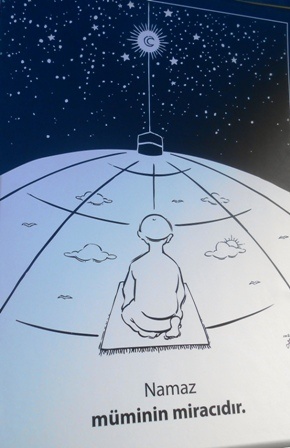 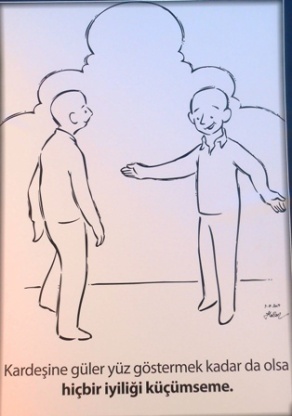 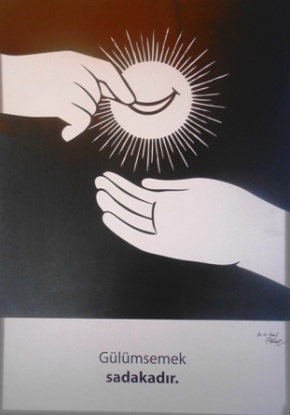 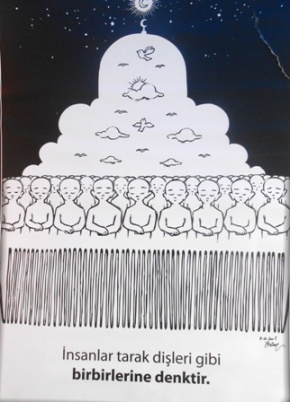 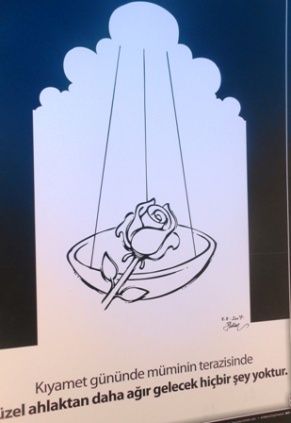 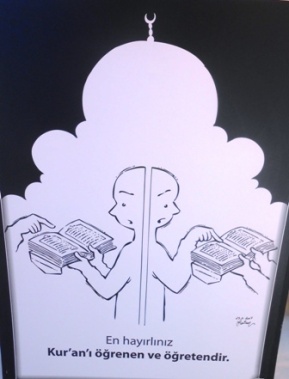 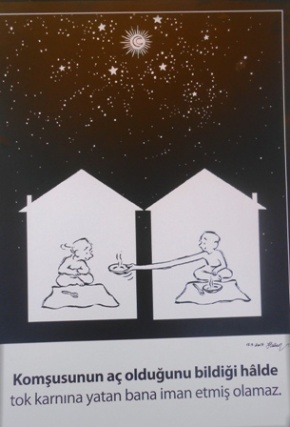 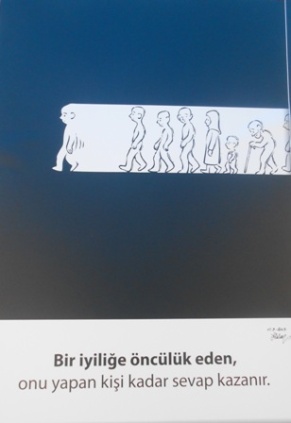 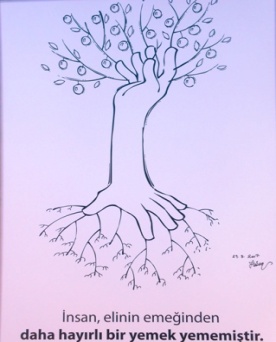 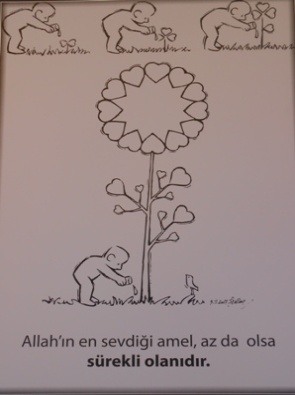 